Részekből egészetSzitakötő 45. szám 28-29. oldal Reszler Gábor: Mottó a kupolán című írásának feldolgozásaSzükséges eszközök:fénymásolt, négy-négy darabra felvágott képek a csoportalakításhozSzitakötő 45. számfénymásolt, négyzetekre vágott „nagy téglalap” minden csoportnak1. Véletlenszerű csoportalakításA négy darabra felvágott képek darabjaiból a tanulók húznak egyet-egyet. Azok alkotnak egy csoportot, akiknél ugyanannak a képnek a darabjai vannak.2. Cikk elolvasásaA csoportok elolvassák a cikket.3. Feladatok megoldásaa) Építsetek a részekből egészet, a kis téglalapokból egy nagyot!Az összekevert kis téglalapokból a nagy téglalap összeállításához a kis téglalapokon olvasható kérdések nyújtanak segítséget, ugyanis minden kis téglalap alján egy kérdés olvasható, melyre a helyes válasz egy másik kártya tetején található. Így tehát, ha minden kérdésre megtaláljátok a választ, ki lehet rakni a nagy téglalapot. Egy-egy oszlop mindig egy csónak képével kezdődjön és végződjön. b) Magyarázzátok meg, hogyan köthető a cikkhez a csoportalakításnál kapott kép!c) Magyarázzátok meg a cikk címét!4. A feladatok ellenőrzése csoportforgóval3. a feladathoz felvágandó nagy téglalap3. a feladat megoldása3. a feladathoz kérdések/válaszok1. Mikor volt a nagy árvíz a dél-svájci völgyekben?1868. szeptember-október2. Melyik kantont sújtotta az ítéletidő legerősebben?Ticino3. Hány kilométer szélességben öntötte el a völgyet a folyó?két-három kilométer4. Hány ember halálát követelte az áradás?505. Melyik tó van a közelben?Maggiore6. Milyen népek éltek Svájcban?francia, német, olasz, rétoromán7. Melyek a nemzeti szimbólumok?zászló, himnusz, nemzeti ünnep, mottó8. Mi Svájc nem hivatalos mottója?„egy mindenkiért, mindenki egyért”9. Ki írt történeteket négy katonáról, akiknek romantikus bajtársiassága az önzetlen segítőkészség példája?Alexandre Dumas10. Hol áll a Szövetségi Palota?Bernben11. Mi az Európai Unió jelmondata?„Egység a sokféleségben.”12. Mi fűzte a svájciakat a lakóhelyi kantonhoz?politikai hűség, hazafiság3. b feladat megoldásatehén: A vihar kitörésekor egy fiú egyedül maradt a rábízott tehenekkel, de nem ijedt meg, együtt tartotta az állatokat, amíg az apja meg nem érkezett.csónak: Bátor férfiak csónakkal mentették az embereket, az állatokat és a takarmányt.újság: Az újságok beszámoltak az áradásról, rajzokat is közöltek, de fényképeket csak a zord idő elmúltával tudtak készíteni.zászló: Egy nép összetartozást a nemzeti szimbólumok (zászló, himnusz, ünnepek, mottó) is erősítik.kézfogás: A természeti csapás hírére a svájciak egy emberként siettek a bajba jutottak megsegítésére.árvíz: 1868 őszén hatalmas árvíz sújtotta Ticino kantont.négy testőr: Alexandre Dumas négy katonáról szóló történeteiben szerepelt a régi latin mondás: „egy mindenkiért, mindenki egyért”.Európai Unió zászlója: Az Európai Unió jelmondata: „Egység a sokféleségben.”3. c feladat megoldásajelmondat a berni Szövetségi Palota kupolájánFelhasznált képek jegyzéke:tehén képe: http://phonetique.francaise.free.fr/images/vache.pngcsónak képe: http://mek.niif.hu/02100/02152/html/02/img/8-207.jpgújság képe: https://cdn.xl.thumbs.canstockphoto.hu/%C3%BAjs%C3%A1g-rajzok_csp7282333.jpgzászló képe: http://picibaba.hu.static1.sdx.hu/images/content/2/4/924/m2.jpgkézfogás képe: http://andrasfa.lapunk.hu/tarhely/andrasfa/blog/152207.jpgárvíz képe: https://www.sulinet.hu/oroksegtar/data/tudomany_es_ismeretterjesztes/Szegedi_nagyarviz/pages/images/003_az_arviz_clip_image002_0002.jpgnégy testőr képe: http://hf.titansable.com/images/8/85/Unus_pro_omnibus%2C_omnes_pro_uno.jpg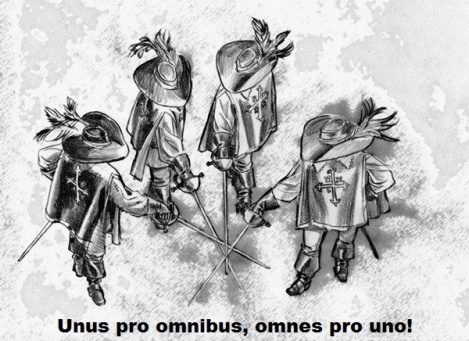 Európai Unió zászlójának képe: https://temiti.hu/wp-content/uploads/2014/11/EU_zaszlo_CMYK.jpg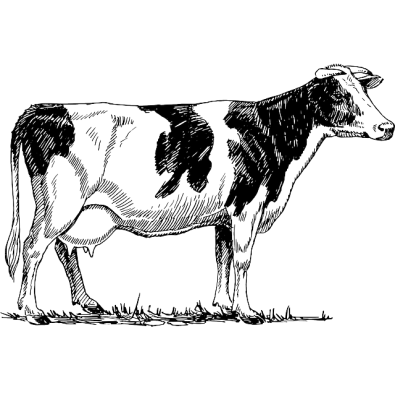 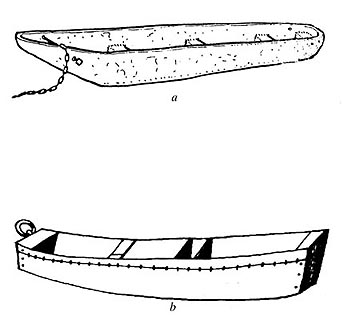 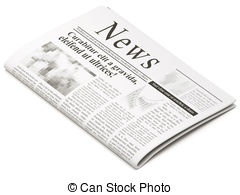 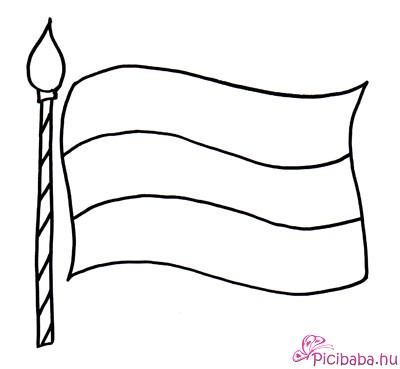 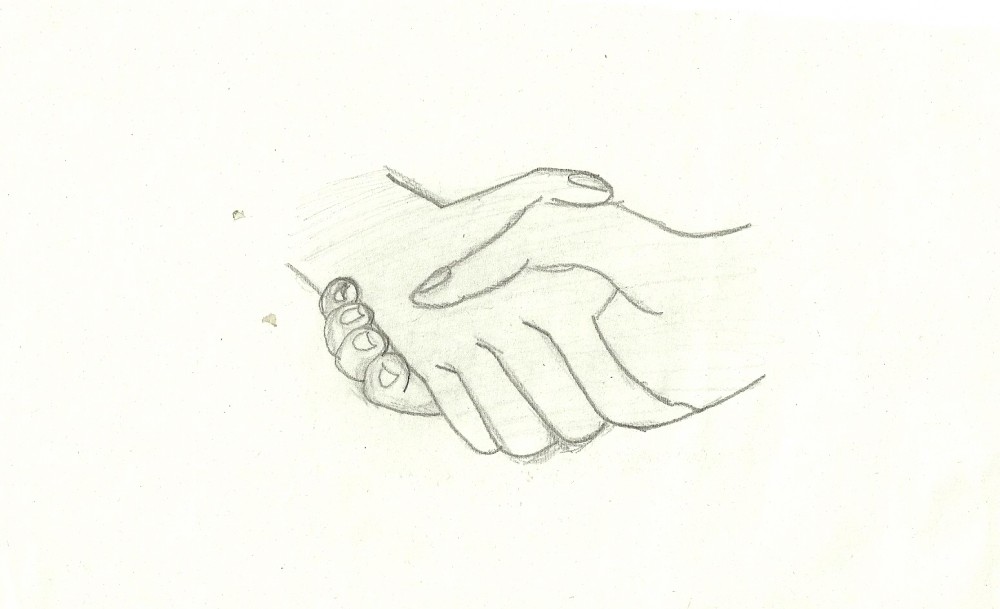 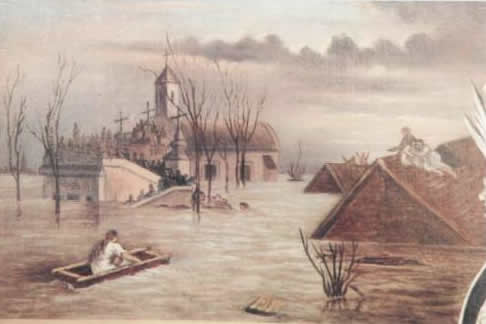 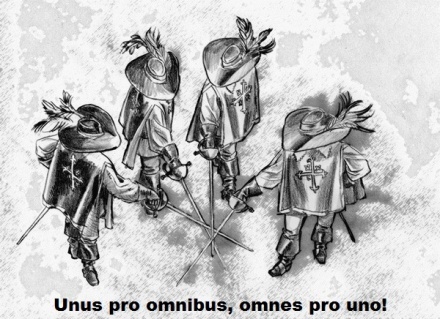 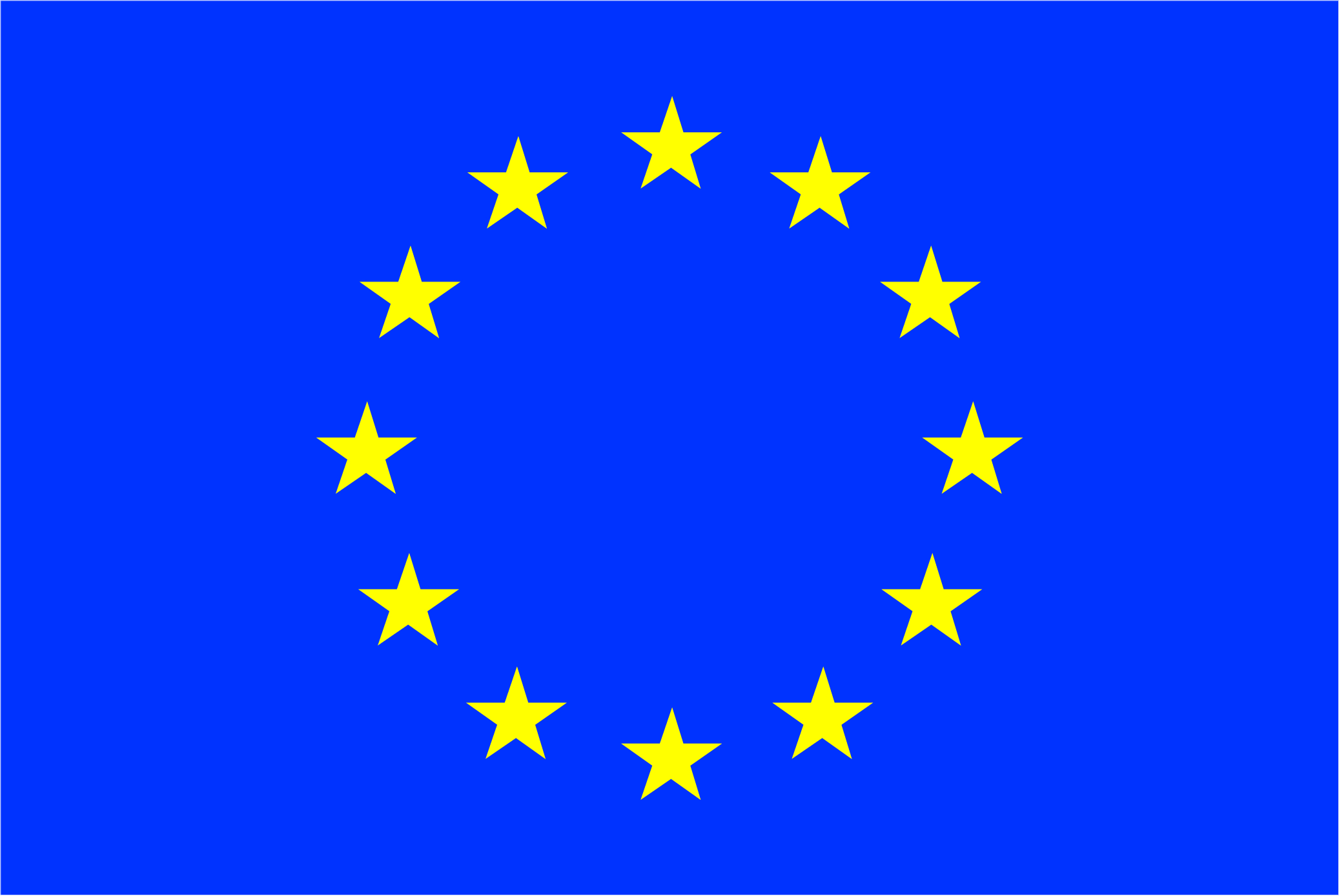 Mikor volt a nagy árvíz a dél-svájci völgyekben?50Mi Svájc nem hivatalos mottója?Hány ember halálát követelte az áradás?TicinoHány kilométer szélességben öntötte el a völgyet a folyó?Hol áll a Szövetségi Palota?BernbenMelyik kantont sújtotta az ítéletidő legerősebben?1868. szeptember-októberMilyen népek éltek Svájcban?francia, német, olasz, rétorománMi fűzte a svájciakat a lakóhelyi kantonhoz?két-három kilométerMelyik tó van a közelben?Alexandre DumasMi az Európai Unió jelmondata?Maggiore„Egység a sokféleségben.”politikai hűség, hazafiságMelyek a nemzeti szimbólumok?zászló, himnusz, nemzeti ünnep, mottó„egy mindenkiért, mindenki egyért”Ki írt történeteket négy katonáról, akiknek romantikus bajtársiassága az önzetlen segítőkészség példája?Mikor volt a nagy árvíz a dél-svájci völgyekben?Hol áll a Szövetségi Palota?Hány ember halálát követelte az áradás?1868. szeptember-októberMilyen népek éltek Svájcban?BernbenMelyik kantont sújtotta az ítéletidő legerősebben?50Mi Svájc nem hivatalos mottója?francia, német, olasz, rétorománMi fűzte a svájciakat a lakóhelyi kantonhoz?TicinoHány kilométer szélességben öntötte el a völgyet a folyó?„egy mindenkiért, mindenki egyért”Ki írt történeteket négy katonáról, akiknek romantikus bajtársiassága az önzetlen segítőkészség példája?politikai hűség, hazafiságMelyek a nemzeti szimbólumok?két-három kilométerMelyik tó van a közelben?Alexandre DumasMi az Európai Unió jelmondata?zászló, himnusz, nemzeti ünnep, mottóMaggiore„Egység a sokféleségben.”